МИНИСТЕРСТВО ОБРАЗОВАНИЯ И НАУКИ РОССИЙСКОЙ ФЕДЕРАЦИИБашантинский колледж  имени Ф.Г. Попова (филиал)федерального государственного бюджетного образовательного учреждениявысшего образования«Калмыцкий государственный университет имени Б.Б.Городовикова»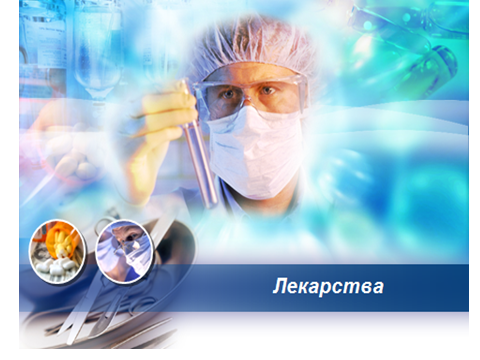 Методическая разработка  открытого урока по дисциплине «Химия» в группе 311 специальности36.02.01 Ветеринария базовой подготовки                                                                                           Автор: Архипова Л.Ф.ГородовиковскМИНИСТЕРСТВО ОБРАЗОВАНИЯ И НАУКИ РОССИЙСКОЙ ФЕДЕРАЦИИБашантинский колледж  имени Ф.Г. Попова (филиал)федерального государственного бюджетного образовательного учреждениявысшего образования«Калмыцкий государственный университет имени Б.Б.Городовикова»План открытого урока по дисциплине«Химия» в группе 311 специальности38.02.01 Ветеринария базовой подготовкиПреподаватель: Архипова Людмила Федоровна                                                                                  Согласовано:Методист _________Л.А. ГригорьеваГородовиковскТема: ЛекарстваЦели:	Образовательные:  изучение понятий «лекарства, фармакология, химиотерапия»; дать понятие о классификации лекарственных препаратов и их формах; выявить влияние лекарственных препаратов на организм человека, изучить правила приема лекарств.  	Развивающие:  развивать познавательный интерес к дисциплине, мыслительную деятельность, эрудицию, умение формулировать и высказывать свои мысли.	Воспитательные:    воспитывать   культуру  заботы  о  своем    здоровье, сформировать понимание опасности  неправильного   применения   лекарств.Вид занятия: урок.Тип урока: изучение новых знаний.Вид урока: экспериментально-поисковый.Методы урока:  проблемный,  исследовательский, частично поисковый, работа с интерактивной доской.Обеспечение урока: компьютер, интерактивная доска, презентация «Лекарства»,   универсальный  индикатор,  держатели для пробирок, спиртовки, спички, химические реактивы – вода, спирт, ацетилсалициловая кислота, хлорид железа (III),Внутридисциплинарные  связи:  Тема «Биологически активные соединения».Междисциплинарные связи: Дисциплина «Биология», тема  «Организм и среда».  Дисциплина «Экология», тема «Общая экология»Ход урока1. Организационный момент                                                                 (1 – 2 мин)	- приветствие студентов;	- отметка отсутствующих.2.Актуализация опорных знаний, сообщение темы и целей урока    (2-3 мин)                                                        3.Изучение нового материала                                                              (25-30 мин)	3.1 – История создания лекарственных препаратов	3.2 – Понятие фармакологии и химиотерапии	3.3 – Классификация лекарств	3.4 – Анализ лекарственного препарата ацетилсалициловой кислоты	3.5 – Решение проблемной ситуации (составление памятки по приему лекарств)                                                                                                  (3-5 мин)4.  Закрепление изученного материала                                                 (3 – 4 мин)5. Задание для    самостоятельной работы во внеурочное время       (1 – 2 мин)                                   6. Подведение итогов проведенного урока, выставление оценок       (1 – 2 мин)                                  Преподаватель:           Архипова Л.Ф.Ход урока1.Организационный момент. Приветствие. Отметка присутствующих.2.  Актуализация знаний студентов,  сообщение темы и целей урока	Преподаватель.  Ребята, сегодня у нас необычный день: на уроке присутствует много гостей. И урок наш тоже необычный, нетрадиционный: экспериментально-поисковый. Перед тем как мы определим тему и цели урока, давайте подумаем.	 Какие вещества вы отнесли бы к биологически активным химическим соединениям, т.е. соединениям, которые оказывают воздействие на биологические процессы  в организме  и характеризуются высокой активностью? Студенты : (Витамины, гормоны, ферменты и лекарства)Слайд 1.Преподаватель. Перед вами имена знаменитых, талантливых  людей и причина их смерти: Тиф - Франц Шуберт, композитор (1707 – 1828)Туберкулез – Генрих Гейне, поэт (1797 – 1856)Тиф – Гауф, писатель (1802 – 1827)Холера – Чайковский, композитор (1840 – 1893)Туберкулез – Эмилия Бронте, писательница (1818 – 1840) Лихорадка – Рафаэль, живописец  (1483-1520)	Если бы они жили в XXI веке, то их могли бы спасти. А почему этого не произошло в XV-XIX веках? 	Студенты. (Планируемый   ответ: не   были   известны   лекарства, которые   могли  бы их спасти )Преподаватель. Откройте тетради, запишите число. Тема нашего урока  “Лекарства ”. Цель урока: изучить классификацию лекарственных препаратов и их формы,  выявить влияние лекарственных препаратов на организм человека,  изучить правила приема лекарств. 3. Изучение нового материала3.1. История создания лекарственных препаратов	Преподаватель. Что же такое лекарства и для чего их принимают?   Студенты. (Планируемый ответ: Лекарства (лекарственные средства) — это вещества и продукты, применяемые для профилактики и лечения болезней человека и животных). Давайте послушаем краткую  историю создания лекарственных препаратов. Сообщение подготовил  Васильцов Федор.                                                                                          Слайд	Студент: Лекарственные средства начали применять еще в глубокой древности. В ту пору люди использовали для лечения болезней растения в разных видах (настойки, отвары, и др.), высушенных насекомых, органы животных.		Вот древнеегипетский рецепт: «Разведи порошок из высушенной и растертой водяной змеи, порошок из корней колючего кустарника, пихтового скипидара и смой этой жидкостью больное место».	Древнебуддийская заповедь гласит «Если посмотреть вокруг взглядом врача, ищущего лекарство, то можно сказать, что мы живем в мире лекарств, ибо нет в природе вещества, которое не годилось бы в качестве лекарства»Слайд Еще до нашей эры великий древнегреческий врач Гиппократ (460 – 377 г. до н.э.)  описал более двухсот лекарственных растений и способов их употребления, поэтому его называют «Отцом медицины». Он первым стал искать причины болезней не в злых духах, а в окружающей среде, климате, образе жизни и питании. Клавдий Гален (129 – 201г) – является основателем «аптекарской    науки» - фармакологии. Он широко применял различные вытяжки из лекарственных растений, настаивая их на воде, вине или уксусе. Экстракты и настойки находят широкое применение и в современной медицине. Современные фармацевты называют их «галеновыми препаратами».	Абу Али ибн Сина – Авиценна (980 – 1037 г.) – среднеазиатский медик эпохи Средневековья, описал большое количество лекарственных препаратов растительного и минерального происхождения и способы их приготовления, которые он описал в своих трудах: «Канон врачебной науки».Слайд	Луи Пастер (2 половина XIX века) – французский ученый, разработавший пути формирования иммунитета, создал необходимые для этого лекарственные средства – вакцины (например, от оспы, кори, полиомиелита).	XX век. Пауль Эрлих  ввел понятие химиотерапии, которое  сейчас активно используется при лечении раковых опухолей.СлайдВ 1928 г. Александр Флеминг – открыл эру антибиотиков. Он впервые синтезировал антибиотик пенициллин из грибка рода Penicillum.Нобелевская премия по физиологии и медицине 1945 года была присуждена совместно Флемингу, Чейну и Флори «за открытие пенициллина и его целебного воздействия при различных инфекционных болезнях». Именно антибиотики лечат такие опасные заболевания для человека как газовая гангрена, столбняк, пневмония, менингит, сибирская  язва и многие другие инфекции.	В настоящее время в медицинской практике используются около 25 тыс. лекарственных препаратов. При этом почти 90 % лекарств разработаны в последние десятилетия, что позволяет говорить о «фармацевтическом взрыве».	Преподаватель: Спасибо, Федор.3.2. Понятие о фармакологии и химиотерапииПреподаватель: Итак, как правильно Вы определили в начале урока, лекарства – это группа веществ, направленных на устранение заболевания.А сейчас давайте разберемся. В чем отличие фармакологии от химиотерапии. Фармаколо́гия (от греч.φάρμακον  — «лекарство», «яд» и λόγος — «слово», «учение») — медико-биологическая наука о лекарственных веществах и их действии на симптомы болезни (снижение температуры, борьба с кашлем, тошнотой, насморком и т.п.)      Как выше было сказано,  работы немецкого ученого Пауля Эрлиха заложили основы химиотерапии. Химиотерапия – лечение инфекционных, паразитарных заболеваний и опухолей лекарствами, подавляющими жизнедеятельность возбудителя болезни или опухолевых клеток. 	В отличие от фармакотерапии – лечения препаратами, влияющими на симптомы болезней, химиотерапия является причинной терапией, т.е. ее воздействие направлено на причину, возбудителя болезни. 	На старших курсах вы будете изучать ветеринарную фармакологию.А сейчас обратим внимание на на эту ступку с пестиком.	Ступка и пестик - международный символ фармации.  Эти инструменты были непременными атрибутами алхимиков с давних времен. С их помощью фармацевты древности изготавливали лечебные порошки и пасты.  В Средние века изображения ступки и пестика перекочевали на вывески, которые устанавливали над входом в аптеки. Так неграмотные горожане и путешественники из других стран могли безошибочно найти лавку с лекарственными средствами. 3.3. Классификация лекарств	Преподаватель. В настоящее время в медицинской практике используются около 25 тыс. лекарственных препаратов. Лекарств много! Можно запутаться во всем этом разнообразии!	Что нам помогает не запутаться в химических соединениях, которых огромное количество, особенно в органической химии?	Студенты. (Предполагаемый   ответ: классификация )	Преподаватель. А что лежит в основе классификации веществ в химии?	Студенты. (Предполагаемый   ответ: строение молекулы и наличие функциональных групп)	Преподаватель. Действительно, в основе классификации химических соединений лежит строения молекулы и наличие функциональных групп.	Преподаватель. Предложите, пожалуйста, другие способы, позволяющие классифицировать препараты?	Студенты. (Предполагаемый   ответ: Препараты можно классифицировать по фармакологическому действию или применению в зависимости от того, какую болезнь они лечат ) 	По форме действия лекарственные препараты бывают обезболивающими, противовоспалительными, противомикробными и др.	Некоторые лекарственные препараты устраняют болевые ощущения, воздействуя непосредственно на ЦНС. Они называются анальгетиками. Среди них есть ненаркотические и наркотические анальгетики. 	Употребление наркотических веществ известно давно (алкалоиды опия, кофеин, кокаин). Их первоначальное применение для обезболивания, местного и общего наркоза при хирургических операциях.	Также наркотики не только снимают чувство боли, но и вызывают чувство эйфории – отсутствие неприятных ощущений и переживаний, боли, 	«Антибактериальные препараты», обладающие свойством подавлять рост и развитие живых клеток вредных микроорганизмов или вызывать их гибель.   Когда применяются антибиотики? Какие антибиотики вы знаете?	Гормональные препараты - это лекарственные средства, которые содержат гормоны.  Применяются при нарушении функций желез внутренней  секреции человека.	Есть препараты, влияющие на функции отдельных органов или систем органов: желудочно-кишечного тракта, миокарда, мочевыделительной системы и т.д.	Лекарства отличаются друг от друга  не только фармакологическими свойствами. Одно и то же лекарственное средство, «например валерианы экстракт» выпускается в разных лекарственных формах.	Выделяют 3 типа лекарственных форм.	Жидкие: растворы, в том числе для инъекций, настои, отвары, эмульсии, суспензии, слизи, микстуры.	Мягкие: мази, пасты, суппозитории (свечи); сюда же входят стерильные порошки и таблетки для инъекций, приготавливаемые непосредственно перед применением.	Твердые: таблетки, порошки, гранулы, драже и т.д.	 В настоящее время растет не только число лекарственных средств, но и сила их воздействия на организм.  	А всегда ли лекарства полезны? И в каких случаях их применение не оправдано и может нанести вред нашему организму?3.4. Анализ лекарственного  препарата ацетилсалициловая кислота (аспирин) производного  салициловой кислоты.		Сейчас вы попробуете себя в роли фармацевтов.На ваших столах есть все необходимое для исследования.  Перед вами  лежат информационные карты для выполнения работы.	Работать будем двумя  группами, у групп разные задания.Затем сформулируем общий вывод.	Но, перед тем как начнем  выполнять работу, делать наблюдения и выводы, давайте вспомним технику безопасности при работе в химической лаборатории. Студенты (формулируют правила работы в химической лаборатории)Преподаватель. Молодцы! К работе мы готовы! Теперь давайте выполним анализ лекарства ацетилсалициловой кислоты, проведем исследования согласно информационных карт.	Будем работать по группам согласно инструкционных карт.	Студенты выполняют эксперименты и делают выводы по их результатам.1 группа:Опыт 1. Изучение растворимости ацетилсалициловой кислоты  в воде.Опыт 2. Определение рН  среды раствора  ацетилсалициловой кислоты.2 группа:Опыт 1. Определение растворимости ацетилсалициловой кислоты в этиловом               спирте.Опыт 2. Определение фенола  в растворе ацетилсалициловой кислоты.Преподаватель: Давайте заслушаем результаты наблюдений обоих  групп и сделаем общий вывод.(Студенты каждой группы сообщают о результатах наблюдений и делают вывод).1 группа:Наблюдали:Ацетилсалициловая кислота, малорастворима в холодной воде и также плохо растворяется  при  нагревании, рН раствора исследуемого лекарства равен 3, т.е. среда раствора сильно кислая.Вывод: Результаты  опытов показали, что ацетилсалициловая кислота малорастворима в воде, поэтому попав в желудок, есть риск прикрепиться к стенкам желудка и, раздражая их, вызвать язвенные поражения. Раствор  ацетилсалициловой  кислоты имеет повышенную кислотность. В состав  желудочного сока входит соляная кислота, необходимая для обеззараживания и переваривания пищи.  Повышение концентрации кислоты способствует нарушению кислотного баланса желудка, что может привести к эрозии тканей желудка при неправильном применении лекарства. 2 группа:Наблюдали: Результаты экспериментов показали, что ацетилсалициловая кислота  лучше растворяется в этаноле, чем в воде, но выпадает в этаноле в осадок  в виде кристаллов. При добавлении хлорида железа к раствору препарата  появляется фиолетовое окрашивание.Вывод: Следовательно, можно  сделать вывод о недопустимости применения ацетилсалициловой кислоты  совместно с алкогольсодержащими лекарствами, а тем более с алкоголем, что и указано  в инструкциях производителей  этого лекарства.При гидролизе ацетилсалициловой кислоты, образуется  фенол. Фенол, это очень опасное для здоровья человека вещество, возможно, именно оно  влияет на появление побочных эффектов при приеме ацетилсалициловой кислоты.  	Преподаватель. Итак, лекарство может быть как лекарственным препаратом, так и ядом в большом количестве. Еще в XXVI  веке Парацельс, немецкий врач и естествоиспытатель (1493 – 1541), в своем завещании писал: «Лишь только доза делает вещество лекарством или ядом». Следовательно, все ядовитое в меру есть лекарство, лекарство без меры есть яд.Слайд. Международным символом фармации является чаша  Гигеи – змея, обвивающая чашу и склоняющая над ней свою голову. Она как бы отдает в чашу яд. Угрожающе вытянутый длинный язычок – жало придает ей мрачный и зловещий вид… Почему змея — символ медицины? С появлением религиозного культа змеям приписывалась двойственная натура добра и зла. С одной стороны, они олицетворяли собой коварство и хитрость, а с другой — были символом мудрости, знаний и бессмертия.  Как вы думаете, что она символизирует? Студенты.  (Лекарство может вылечить и в большом количестве может стать ядом)Преподаватель. И тем не менее змея, наполняющая чашу ядом, служит символом самого доброго дела на Земле – здоровья и врачевания. Впервые изображение змеи и чаши появилось в VIII в. до н.э.Несмотря  на бурное  развитие  фармакологической  индустрии,  учёным      до сих  пор  не  удалось  создать  ни  одного  лекарства    без  побочных  эффектов.     Об этом  надо  помнить  каждому  из  нас:  потому  что,  почувствовав недомогание,  мы в    первую    очередь    идём  к  врачу,    потом –  в  аптеку,    и    начинается  процесс лечения,  который  часто  выражается  в  бессистемном приёме  лекарств. Вопрос: А если все-таки заболели? Ваши действия? «Мозговой штурм» - предлагаются действия.ПамяткаПравильное использование лекарственных препаратов:лечение препаратом должно быть назначено только врачом-специалистом согласно заболеванию больного;нельзя заниматься самолечением;принимать препарат строго по инструкции и согласно возрасту пациента;при приеме некоторых лекарств нельзя употреблять в пищу определенные продукты, при приеме других необходимо увеличить количество питья;нельзя использовать лекарственный препарат после истечения срока годности;хранить лекарственные препараты нужно в местах, недоступных детям.Закрепление изученного материала (Рефлексия)-давайте попытаемся обобщить полученные знания и сделать основные выводы (в предложении вставить пропущенные слова или словосочетания) Лекарства – _____________ помогающие победить или _____________. Лекарства могут иметь _____________ или _______________ происхождение. Используя __________, необходимо строго следовать рекомендациям __________ и прилагаемой к лекарству ___________. При __________ использовании лекарство становиться ________.слова для справок:  предотвратить, инструкции, природное, лекарства, болезни, синтетическом, неверном, химические соединения, ядом, врача.Задание для самостоятельной работы во внеурочное время6. Подведение итогов урока -- Английский врач Дэвид Уильямс высказал мысль: «Сегодня рядовой Homosapiens обладает значительной свободой определять собственную судьбу. Поэтому его следует ознакомить с химией в достаточной мере, чтобы он представлял результаты применения лекарственных препаратов или их комбинаций»А сейчас, рецепт «идеального лекарства»: возьмите синеву  неба, тихий шелест ветра, добавьте пение жаворонка, бабочку на цветке. Разбавьте водой чистого  озера, подогрейте на лучах солнца, дайте настоятся в течение всех времен года. Принимай вместе со свежим воздухом и хорошим настроением 3 раза в день курсом 365 дней. Крепкое здоровье в этом случае гарантируется. И вам не нужны ни какие лекарства.РезервЛекарств много, а как сохранить здоровье?«Мозговой штурм» - предлагаются студентами  любые способы сохранения здоровья, даже самые абсурдные.	Делается общий вывод: для сохранения и укрепления здоровья необходимо соблюдать следующие факторы:1) оптимальный двигательный режим;2) тренировка иммунитета и закаливание;3) рациональное питание;4) рациональный режим жизни;5) отсутствие вредных привычек.РАССМОТРЕНАна заседании ЦМКобшеобразовательных и социально-гуманитарных дисциплинПротокол от «   »_____ 2018 г. № Председатель ЦМК_________________Т.А.БуджаловаУТВЕРЖДАЮЗам. директора  поУВР______М.А.СанджееваЛЕКАРСТВАРАССМОТРЕНна заседании ЦМКобшеобразовательных и социально-гуманитарных дисциплинПротокол от «   »_____ 2018 г. № Председатель ЦМК________________Т.А.БуджаловаУТВЕРЖДАЮЗам. директора  поУВР______М.А.Санджеева